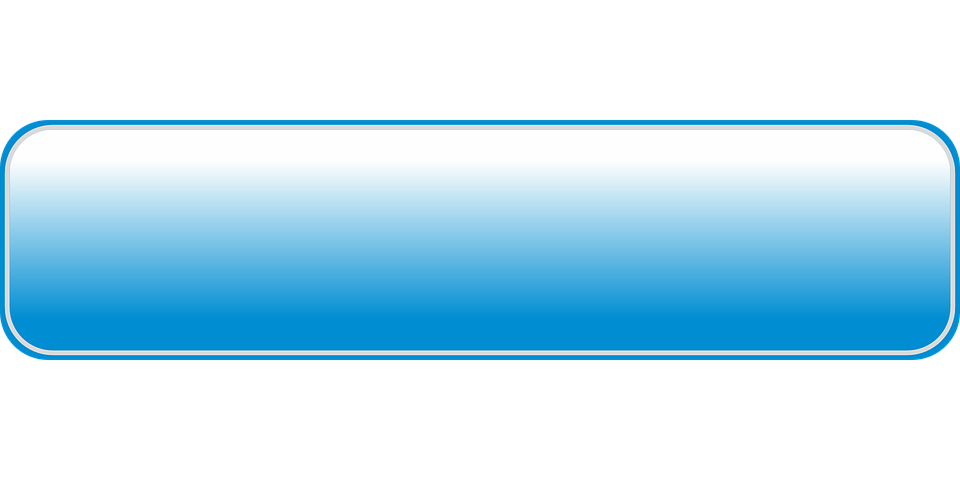 ใบความรู้ที่  13เรื่อง การจัดการข้อความ       รายวิชา  ง20293 การพัฒนาเว็บไซต์ด้วยโปรแกรมสำเร็จรูป 	ชั้นมัธยมศึกษาปีที่ 2……………………………………………………………………………………………………………………………………………..คำชี้แจง :  ให้นักเรียนศึกษาข้อมูลความรู้จากใบความรู้ควบคู่กับข้อมูลบนบทเรียนบนเครือข่าย 	เรื่อง การพัฒนาเว็บไซต์ด้วยโปรแกรม Dreamweaver   (http://www.chauatwit.ac.th/kruchatchada) จุดประสงค์การเรียนรู้ 1.  .  เข้าใจและอธิบายเกี่ยวกับการจัดรูปแบบข้อความได้--------------------------------------------------------------------------------------------เริ่มต้นใส่ข้อความ	ข้อความนับว่าเป็นข้อมูลพื้นฐานในการสื่อสารถึงผู้เข้าชมเว็บไซต์ การใส่ข้อความบนหน้าเว็บเพจ สามารถกระทำได้เหมือนกับการพิมพ์ในโปรแกรม Microsoft Word โดยสามารถพิมพ์บนหน้าเว็บเพจได้เลย มีวิธีการดังนี้1. คลิกวางเคอร์เซอร์ตรงตำแหน่งที่ต้องการพิมพ์ข้อความ2. พิมพ์ข้อความที่ต้องการ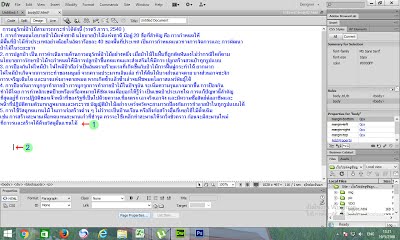 ภาพที่ 13.1  แสดง การใส่ข้อความ	การขึ้นบรรทัดใหม่         	การขึ้นบรรทัดใหม่ ใช้วิธีกดปุ่ม Enter จะเว้นบรรทัดที่ว่างก่อนและหลังให้ 1 บรรทัด	การขึ้นบรรทัดใหม่ไม่ต้องเว้นที่ว่าง	ถ้าต้องการให้การขึ้นบรรทัดใหม่โดยไม่ต้องเว้นที่ว่าง ให้คลิกหน้าข้อความหรือบรรทัดที่ต้องการจะขึ้นบรรทัดใหม่แล้วกดปุ่ม Shift พร้อมกับกดปุ่ม Enterการตกแต่งและจัดรูปแบบให้ข้อความ	เมื่อพิมพ์ข้อความลงในเว็บเพจแล้ว การเลือกข้อความ เพื่อจัดการกับข้อความนั้น ๆ เช่น กำหนดรูปแบบของตัวอักษร การลบ คัดลอก ย้าย ฯลฯ มีรายละเอียดดังนี้การเลือกข้อความเลือกข้อความเฉพาะส่วนที่ต้องการ มีวิธีการดังนี้1. คลิกเมาส์วางเคอร์เซอร์หน้าข้อความและลากเมาส์ไปจนถึงคำสุดท้าย แล้วปล่อยเมาส์2. บริเวณเมาส์ลากผ่านจะมีแถบสีดำขึ้นมา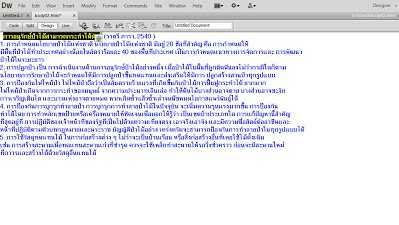 ภาพที่ 13.2  แสดงการเลือกข้อความเฉพาะส่วนที่ต้องการเลือกข้อความทั้งหมด มีวิธีการดังนี้1. คลิกที่เมนู Edit2. เลือก Select All หรือ Ctrl +  A3. ข้อความทั้งหมดจะถูกเลือก โดยเป็นแถบสีดำคลุมข้อความ                   หมายเหตุ ถ้าต้องการยกเลิกการเลือกเอกสาร ทำได้โดยคลิกพื้นที่ว่างบนหน้าเว็บเพจ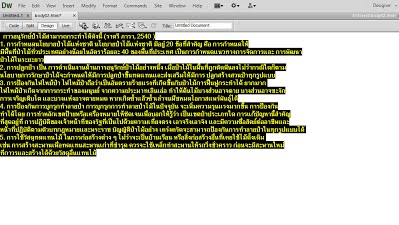 ภาพที่ 13.3  แสดงการเลือกข้อความทั้งหมดการตกแต่งและจัดรูปแบบของข้อความ              	ข้อความที่พิมพ์ลงในเว็บเพจ สามารถจัดรูปแบบของข้อความ เช่น กำหนดรูปแบบตัวอักษร ขนาด สี ลักษณะตัวอักษร รวมไปถึงการจัดตำแหน่งของข้อความ เพื่อเพิ่มความสวยงามหรือเน้นความสำคัญ มีวิธีการดังนี้ 	1. เลือกข้อความที่ต้องการตกแต่งหรือจัดรูปแบบของข้อความ	2. เครื่องมือสำหรับจัดรูปแบบข้อความใน Properties Inspector ซึ่งมีให้เลือก 2 รูปแบบ คือ แบบ HTML และแบบ CSS ดังนี้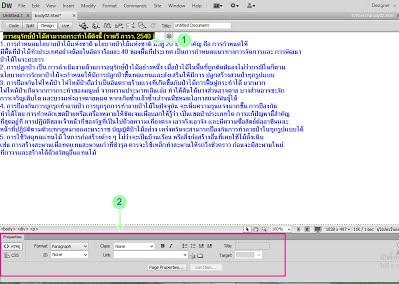 ภาพที่ 13.4  แสดงการเลือกข้อความเพื่อตกแต่งข้อความ	 จัดรูปแบบด้วย HTML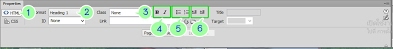 ภาพที่ 13.5  แสดงเครื่องมือการจัดรูปแบบด้วย HTMLหมายเลข 1 : เปิดการทำงานกับ HTMLหมายเลข 2 : Format : เลือกรูปแบบหัวข้อ Heading (ขนาดตัวอักษร) ระดับ 1-6หมายเลข 3 : Class : ดึงสไตล์ของ CSS มาใช้กับข้อความหมายเลข 4 : กำหนดลักษณะตัวอักษรให้เป็นตัวหนา ตัวเอียง หมายเลข 5 : ใส่ Bullet หรือหัวข้อย่อย หมายเลข 6 : จัดย่อหน้าของข้อความ	จัดรูปแบบด้วย CSS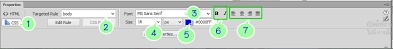  ภาพที่ 13.6  แสดงเครื่องมือการจัดรูปแบบด้วย CSSหมายเลข 1 : เปิดการทำงานกับ CSSหมายเลข 2 : Targeted Rule : สร้างหรือกำหนดสไตล์ CSSหมายเลข 3 : Font : เลือกรูปแบบของตัวอักษรหมายเลข 4 : Size : ขนาดของตัวอักษรหมายเลข 5 : สีของตัวอักษรหมายเลข 6 : กำหนดลักษณะตัวอักษรให้เป็นตัวหนา ตัวเอียงหมายเลข 7 : จัดตำแหน่งของข้อความ เช่น ชิดซ้าย กึ่งกลาง ชิดขวา จัดให้ตรงกันทั้งซ้ายและขวา	การจัดย่อหน้า             	เราจัดย่อหน้าให้มีระยะเว้น ห่างจากขอบได้ โดยคลิกปุ่ม (Text Indent) ตามระยะห่างของย่อหน้าที่เราต้องการ และสามารถยกเลิกระยะห่างที่กำหนดไว้ได้โดยคลิกที่ปุ่ม  (Text Outdent)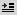 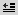 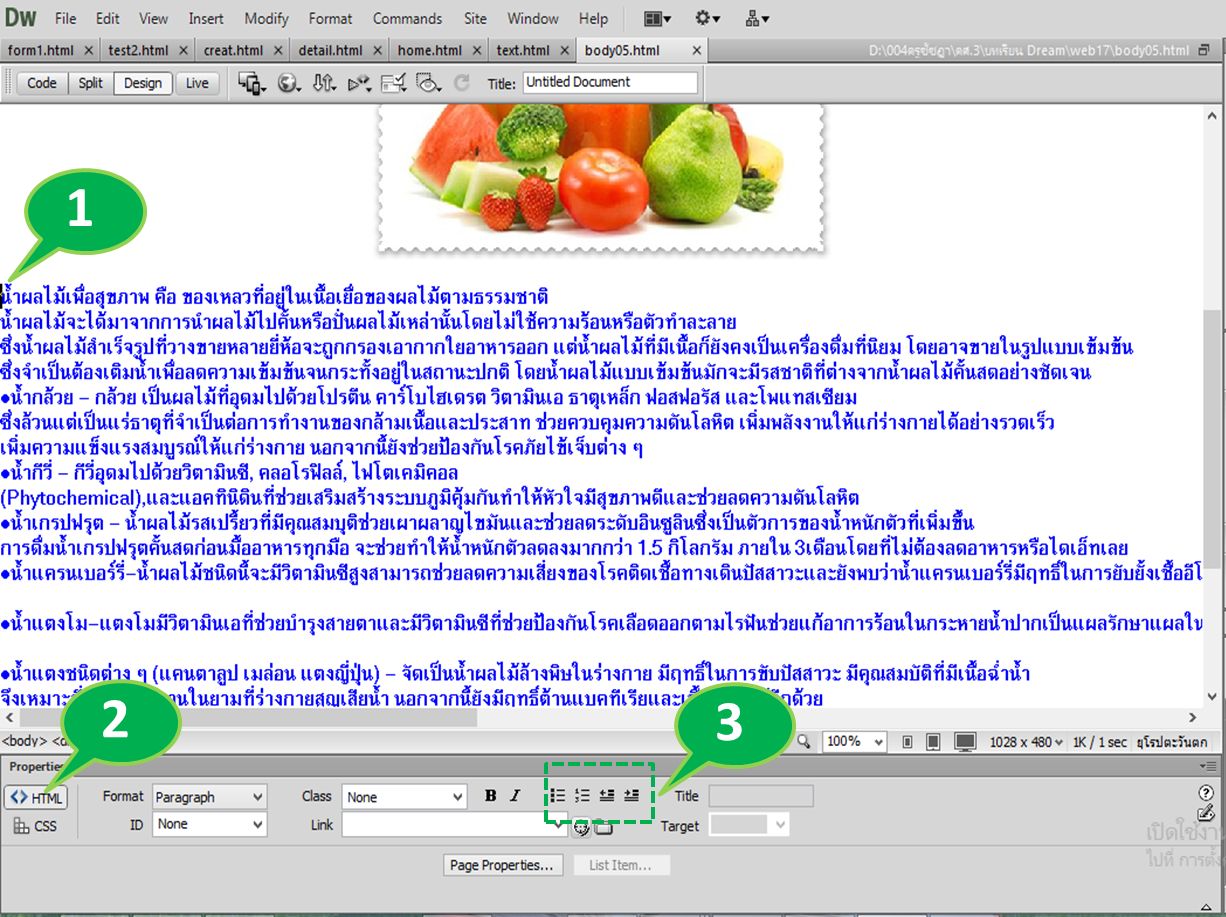 ภาพที่ 13.7  แสดงเครื่องการจัดย่อหน้าการใส่ Bullet และตัวเลขกำกับในแต่ละบรรทัดเราสามารถใส่ Bullet หรือ ตัวเลขกำกับเนื้อหาในแต่ละบรรทัด เพื่อจัดลำดับเนื้อหาให้เป็นระเบียบมากขึ้นโดยคลิกปุ่ม หรือ (Unordered List) เพื่อใส่ Bullet ในแต่ละบรรทัด หรือ คลิก หรือ ปุ่ม (Ordered List) เพื่อใส่หมายเลขในแต่ละบรรทัดก็ได้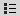 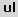 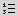 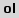 เลือกข้อความที่ต้องการใส่ Bullet หรือตัวเลขกำกับคลิก HTMLคลิกเลือก เพื่อใส่ Bullet กำกับในแต่ละบรรทัด หรือคลิกที่ เพื่อใส่ตัวเลขกำกับข้อความในแต่ละบรรทัด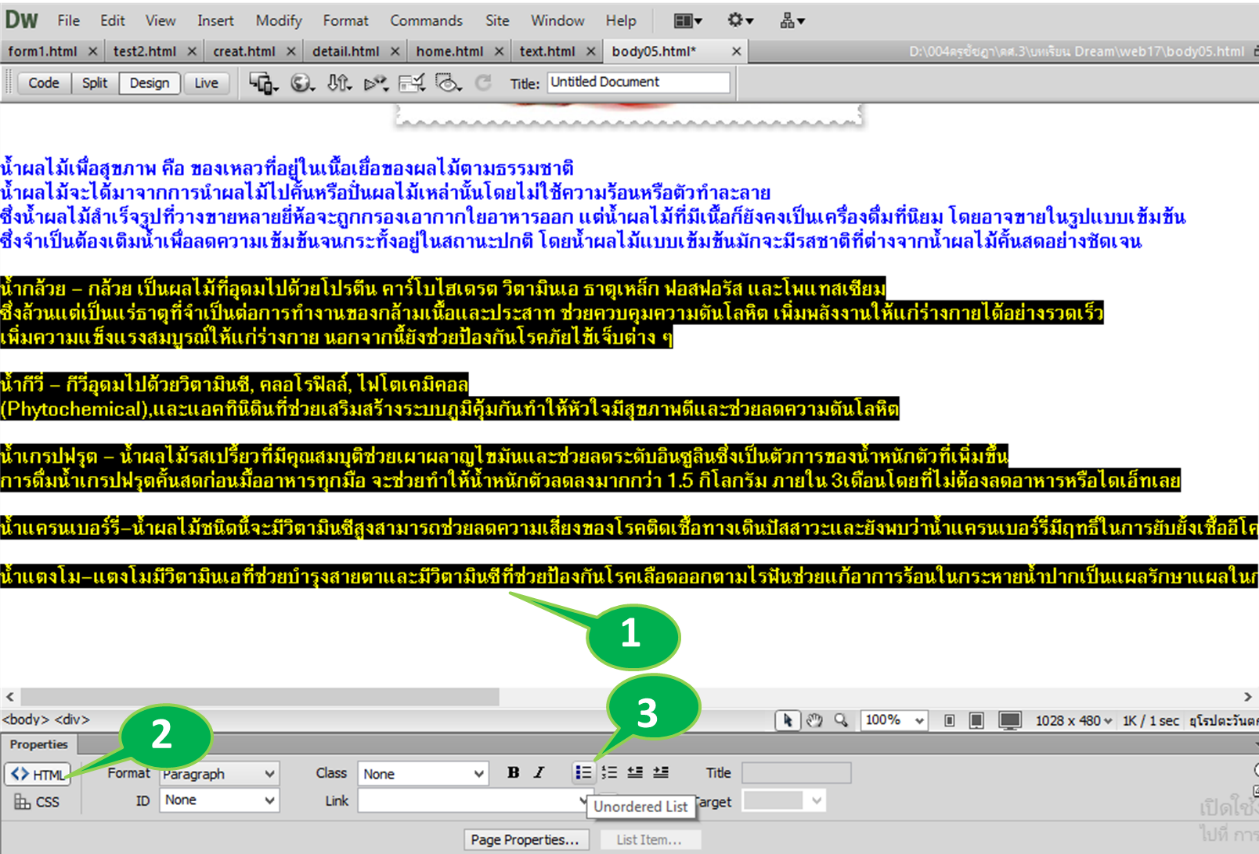  ภาพที่ 13.8  แสดงขั้นตอนการใส่ Bullet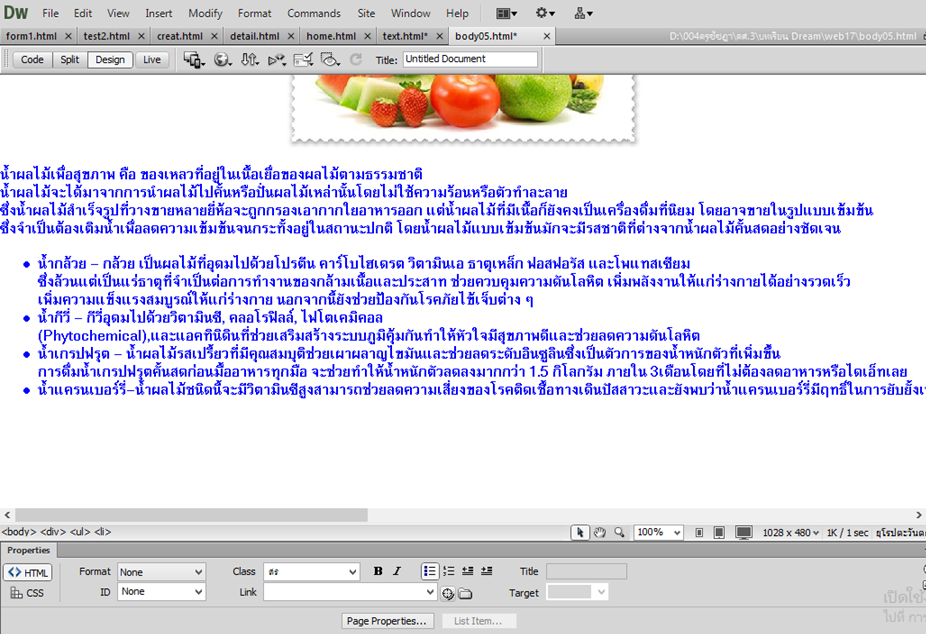  ภาพที่ 13.9  แสดงการใส่ Bullet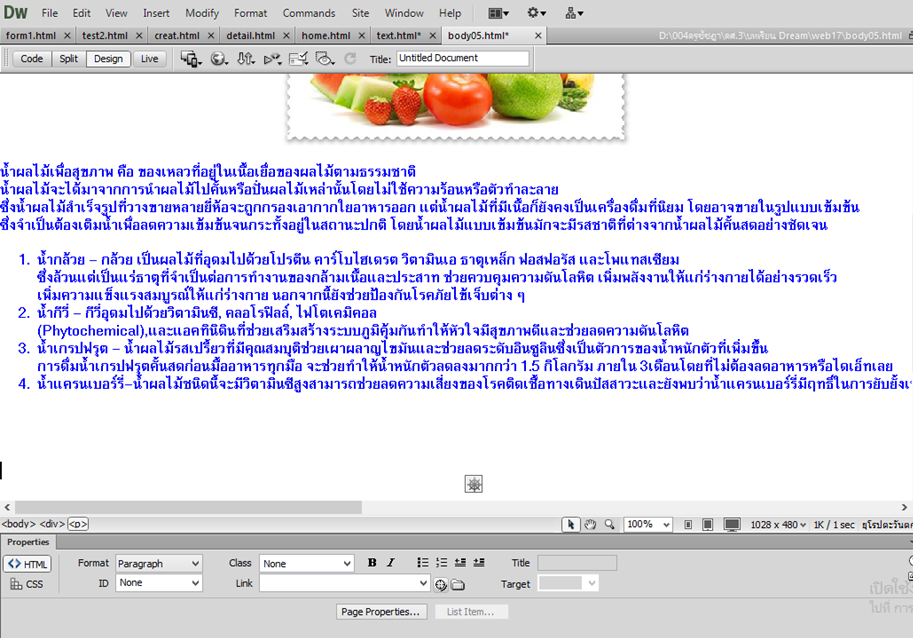  ภาพที่ 13.10  แสดงขั้นตอนการใส่ ตัวเลขกำกับการเว้นวรรคระหว่างตัวอักษร	 ในการสร้างเว็บ เราไม่สามารถเคาะ <space> เพื่อเว้นวรรคหลาย ๆ ครั้งเหมือนในโปรแกรม Word ได้ เนื่องจากหน้าเว็บจะมองการเส้นวรรคทั้งหมด ดูเป็นการเว้นวรรคเดียว ดังนั้นจึงต้องเป็นไปใช้สัญลักษณ์ Non-Break Space แทน โดยคลิกที่ปุ่ม ในแท็บ Text (หรือกดคีย์ลัด <Ctrl>+<Shift>+<Space>)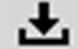           1. คลิกเมาส์เลือกจุดที่ต้องการเว้นวรรค
          2. เลือกแท็บ Text 
          3. คลิกปุ่ม เพื่อเว้นวรรคตัวอักษรตามระยะห่างที่ต้องการ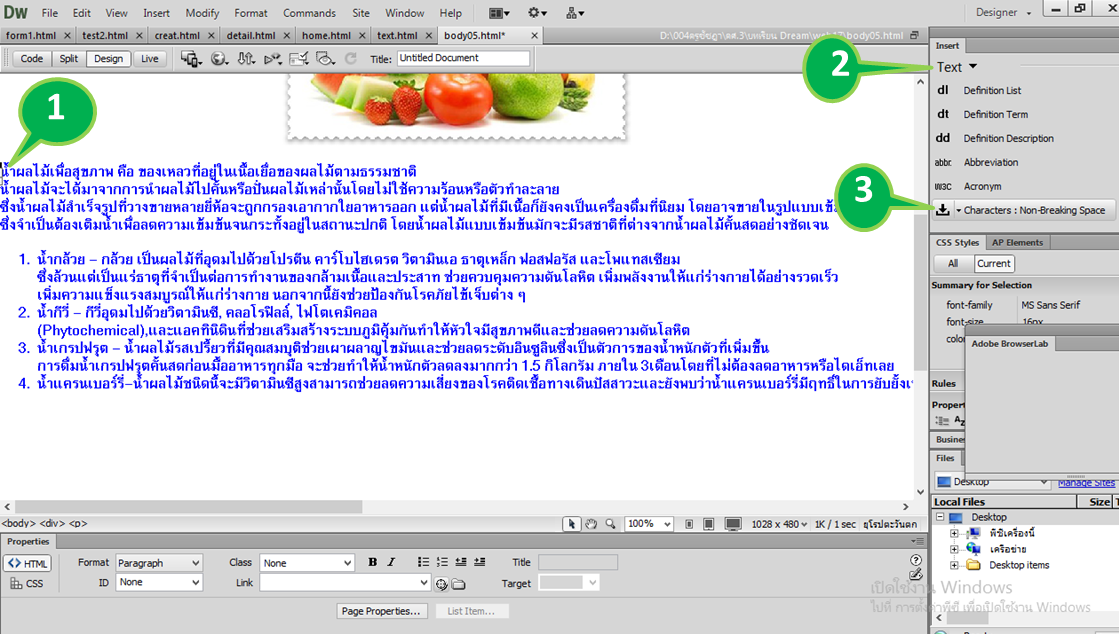  ภาพที่ 13.11  แสดงขั้นตอนการเว้นวรรคระหว่างตัวอักษร          4.แสดงข้อความหลังจากเว้นวรรค (ในตัวอย่างกดปุ่ม 10 ครั้ง)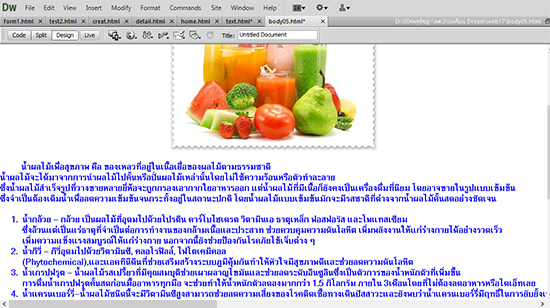  ภาพที่ 13.12  แสดงการเว้นวรรคระหว่างตัวอักษร จำนวน 10 ครั้งแทรกเส้นคั้นระหว่างบรรทัด          การแทรกเส้นคั่นทางแนวนอนบนหน้าเว็บโดยใช้คำสั่ง Insert--> HTML --> Horizontal Rule จะช่วยแบ่งเนื้อหาออกเป็นส่วน ๆ ทำให้อ่านได้ง่าย1. คลิกเมาส์หลังบรรทัดที่ต้องการแทรกเส้นคั่น
2. เลือกคำสั่ง Insert--> HTML --> Horizontal Rule 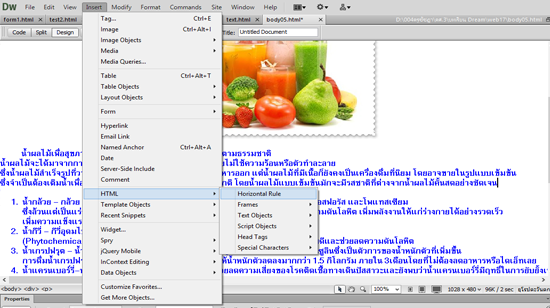  ภาพที่ 13.13  แสดงขั้นตอนการแทรกเส้นคั้นระหว่างบรรทัด3. แสดงเส้นคั่นบรรทัดที่ต้องการ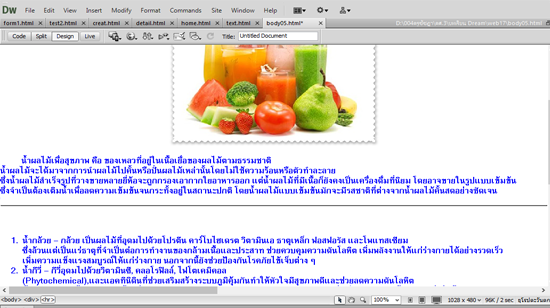 ภาพที่ 13.14  แสดงการแทรกเส้นคั้นระหว่างบรรทัด